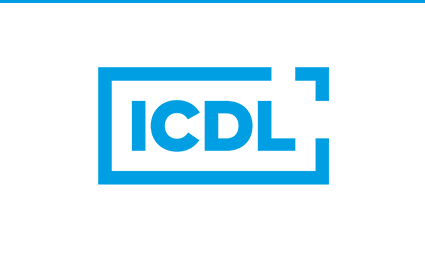 Il/la sottoscritt__  ______________________________________________________nato/a a ______________________________________  il _____________________residente in Via _____________________________ città ______________________c.a.p. ___________ codice fiscale ________________________________________Tel._________________________ e-mail __________________________________Istituto _________________________________   Classe ______________________* tutti i campi sono obbligatoriC H I E D EIl rilascio della skills card per il conseguimento della patente ECDLA tal fine dichiara di essere:alunno internodipendente della scuolaesternoAllega alla presente la ricevuta del versamento di € 70,00 sul c.c.p. n. 98758931 intestato a Istituto d’Istruzione Superiore "Savoia Benincasa" - Via Marini 35 - Ancona con causale “Richiesta Skills Card”Ancona,________________                      Firma ______________________Il sottoscritto autorizza il Test Center Istituto d’Istruzione Superiore "Savoia Benincasa" e l'A.I.C.A. al trattamento dei propri dati personali, sia ai fini del rilascio della certificazione ICDL sia per le rilevazioni statistiche e l'offerta di servizi a favore dei diplomati (segnalazioni ad aziende/enti), nel rispetto delle norme dettate dalla legge sulla tutela della privacy n. 675 del 31/12/1996 FIRMA _________________________________________